COLANGELO MARIA ANNUNZIATA CHIARA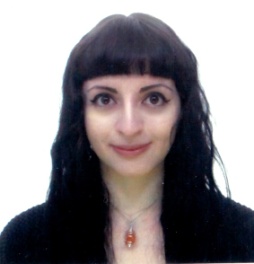 NATA A: LEGNANO IL GIORNO 11/08/1991RESIDENTE A: LEGNANO (MI) IN VIA MILANO 64 TELEFONO: 0331541563CELLULARE: 3384486082EMAIL: mariaannunziata.colangelo@gmail.com ESPERIENZE LAVORATIVEDa novembre 2022 a giugno 2023: supplenza come Collaboratrice Scolastica presso L’Istituto Superiore Carlo dell’Acqua a Legnano.Dal 23 giugno 2020 al 14 agosto 2020: tirocinio di 300 ore presso Mimoska Srl in qualità di addetta all’ufficio spedizioni accessori moda donna.Da agosto 2015 a ottobre 2019: collaborazione come standista presso mercatini e fiere in cui mi occupavo di:creazioni in fimo, resina, bigiotteria, accessori per capelli, etc.;allestimento e gestione dello stand;vendita;accoglienza e rapporto col pubblico.Da settembre 2016 a maggio 2017: cameriera presso Milano in cui mi occupavo di:allestimento della location;servizio ai tavoli;animazione;accoglienza e rapporto col pubblico;preparazione e presentazione delle pietanze;creazione di decorazioni e merchandising;team work;problem solving.Dal 2/11/2016 al 26/1/2017: Tirocinio di 70 ore presso il Museo Civico G. Sutermeister, situato a Legnano in Corso Garibaldi 225 e in possesso di relativo attestato. Le attività svolte sono:riordino e catalogazione dei reperti;organizzazione del nuovo allestimento del Museo;collaborazione all'aggiornamento dei supporti esplicativi presenti nelle sale e nelle vetrine;assistenza agli studenti delle scuole superiori durante l'attività di alternanza scuola-lavoro.Giugno 2008: volontariato presso l’asilo Santa Teresa a Legnano, dove ho:partecipato alla didattica educativa rivolta ai bambini;accompagnato e assistito i bambini in mensa;intrattenuto i bambini al pomeriggio facendoli disegnare o giocare.ISTRUZIONE E FORMAZIONEDa settembre 2021 a ottobre 2022: corso di Visual Merchandising presso la scuola civica Arte & Messaggio a Milano in via Giusti 42.Da ottobre 2019 a ottobre 2020 corso IFTS “Corso Per la formazione economico finanziaria -tecnico amministrativa per il controllo di gestione delle imprese orientate all’export”.Dal 12/02/18 al 08/03/18: Corso Excel e Problem Exsolving (Excel di 2° livello) presso la sede di Eurolavoro di Legnano. L’obiettivo è stato quello di consentire di ottimizzare l’utilizzo di Excel e delle sue formule attraverso esercitazioni applicative e stimolare un utilizzo dello stesso con un approccio di problem solving e applicazione “critica” delle formule (Creazione di un foglio elettronico; Selezioni; Formattazione; Formule; Grafici; Stampa.).25/09/17: completato con successo il percorso di formazione sulle competenze digitali e conseguito certificato in merito al corso online di Google “Eccellenze in digitale”. Avendo acquisito competenze nei seguenti argomenti:marketing digitale;e-mail marketing;social media;video advertising;e-commerce;analytics.Dal 03/04/17 al 18/05/2017: corso di “Responsabile vendite: tecniche efficaci per vendere (240 ore)” presso agenzia New People Team in via Cassala 16, Milano, finanziato da Formatemp in collaborazione con Manpower. Tale corso mi ha fornito competenze per quanto riguarda questi temi (sviluppati sia in forma teorica che di esercitazioni pratiche):comunicazione;principi base di marketing;relazione di vendita;orientamento al cliente;trattativa;gestione del reclamo;problem solving;time management;public speaking.2015: laurea in Scienze dei Beni Culturali presso l’Università degli Studi di Milano. Acquisite competenze teoriche in storia del teatro; storia della musica dal medioevo ai giorni nostri;storia del cinema e linguaggio cinematografico;storia dell’arte;estetica;antropologia culturale;teorie e tecniche di comunicazione web.Laurea conseguita in Drammaturgia Musicale. Titolo della tesi: “Krzysztof Penderecki, musica e paura nei film L’esorcista, Shining e Shutter Island”, voto 103/110.2010: diploma di maturità scientifica conseguita presso il liceo Galileo Galilei situato a Legnano.COMPETENZE LINGUISTICHEPrima lingua: italianoInglese scritto e orale: buonoCOMPETENZE INFORMATICHEBuona capacità nell’uso del computer. Uso autonomo del sistema operativo Windows e di software di videoscrittura (Word). Ottimo uso dei social network tra cui Facebook, Instagram, Youtube, Twitter, Tiktok eccetera.Autorizzo il trattamento e la comunicazione dei miei dati AI SENSI DEL D. LGS. 30.06.2003 N. 196. Maria Annunziata Chiara Colangelo